At the end of the session, please submit your comments to the support staff, or if you prefer, you can submit this form directly to the HPCSA CPD Section at cpd@hpcsa.co.zaThank you for your participation!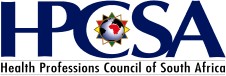 CPD 7CPD 7Evaluation of HPCSA CPD Accredited ActivityEvaluation of HPCSA CPD Accredited ActivityEvaluation of HPCSA CPD Accredited ActivityEvaluation of HPCSA CPD Accredited ActivityEvaluation of HPCSA CPD Accredited ActivityEvaluation of HPCSA CPD Accredited ActivityInstructionsPlease complete this anonymous feedback questionnaire to allow the quality of CPD to be monitored and continually improved. The extent to which you enjoyed and valued this learning experience is important. Thank you for your participation.InstructionsPlease complete this anonymous feedback questionnaire to allow the quality of CPD to be monitored and continually improved. The extent to which you enjoyed and valued this learning experience is important. Thank you for your participation.InstructionsPlease complete this anonymous feedback questionnaire to allow the quality of CPD to be monitored and continually improved. The extent to which you enjoyed and valued this learning experience is important. Thank you for your participation.InstructionsPlease complete this anonymous feedback questionnaire to allow the quality of CPD to be monitored and continually improved. The extent to which you enjoyed and valued this learning experience is important. Thank you for your participation.InstructionsPlease complete this anonymous feedback questionnaire to allow the quality of CPD to be monitored and continually improved. The extent to which you enjoyed and valued this learning experience is important. Thank you for your participation.InstructionsPlease complete this anonymous feedback questionnaire to allow the quality of CPD to be monitored and continually improved. The extent to which you enjoyed and valued this learning experience is important. Thank you for your participation.InstructionsPlease complete this anonymous feedback questionnaire to allow the quality of CPD to be monitored and continually improved. The extent to which you enjoyed and valued this learning experience is important. Thank you for your participation.InstructionsPlease complete this anonymous feedback questionnaire to allow the quality of CPD to be monitored and continually improved. The extent to which you enjoyed and valued this learning experience is important. Thank you for your participation.Date:Date:Date:Date:Date:Date:Date:Date:Accreditation Number:Accreditation Number:Accreditation Number:Accreditation Number:Accreditation Number:Accreditation Number:Accreditation Number:Accreditation Number:What CPD activity did you just complete?What CPD activity did you just complete?What CPD activity did you just complete?What CPD activity did you just complete?What CPD activity did you just complete?What CPD activity did you just complete?What CPD activity did you just complete?What CPD activity did you just complete?Host organization:Host organization:Host organization:Host organization:Host organization:Host organization:Host organization:Host organization:Venue:Venue:Venue:Venue:Venue:Venue:Venue:Venue:Date of activity:Date of activity:Date of activity:Date of activity:Date of activity:Date of activity:Date of activity:Date of activity:Session starting time:Session starting time:Session starting time:Session starting time:Session starting time:Session starting time:Session starting time:Session starting time:Professional Board with which you are registered with:Professional Board with which you are registered with:Professional Board with which you are registered with:Professional Board with which you are registered with:Professional Board with which you are registered with:Professional Board with which you are registered with:Professional Board with which you are registered with:Professional Board with which you are registered with:Reason for choosing this activityReason for choosing this activityReason for choosing this activityReason for choosing this activityReason for choosing this activityReason for choosing this activityReason for choosing this activityReason for choosing this activityCircle the most appropriate responseCircle the most appropriate responseCircle the most appropriate response1Strongly Disagree2Disagree3Neutral4Agree5Strongly Agree1The program met its stated objectiveThe program met its stated objective123452Overall this activity met my expectationsOverall this activity met my expectations123453The program content was relevant to my professional wordThe program content was relevant to my professional word123454The program extended my knowledgeThe program extended my knowledge123455The duration and timing was appropriateThe duration and timing was appropriate123456The teaching format was appropriate for the subject matterThe teaching format was appropriate for the subject matter123457The method of presentation enhanced my learning experienceThe method of presentation enhanced my learning experience123458The audio-visual materials enhanced the presentationThe audio-visual materials enhanced the presentation123459This CPD activity was good value for moneyThis CPD activity was good value for money1234510This activity was useful and caused me to learn something valuableThis activity was useful and caused me to learn something valuable1234511The venue was conducive to learningThe venue was conducive to learning1234512Physical facilities were adequate and appropriatePhysical facilities were adequate and appropriate1234513I would recommend this CPD activity to my colleaguesI would recommend this CPD activity to my colleagues1234514This activity will assist in the improvement of my professional performance1234515This activity will assist in the improvement of my competence1234516The program was presented at an appropriate pace conduce to learning1234517Instructors presented the material effectively, with knowledge and clarity1234518Instructors provided adequate and helpful feedback1234519Integrated applied examples illustrated real- world context12345Please rate the presenter’s overall effectiveness:Please rate the presenter’s overall effectiveness:1Poor2Fair3Satisfactory4Good5ExcellentPresenter’s namePresenter’s name12345Presenter’s namePresenter’s name12345Additional CommentsAdditional CommentsAdditional CommentsAdditional CommentsAdditional CommentsAdditional CommentsAdditional CommentsWere there any specific strengths or weaknesses in the program that you would like to comment on, or suggestions for improvement?Were there any specific strengths or weaknesses in the program that you would like to comment on, or suggestions for improvement?Were there any specific strengths or weaknesses in the program that you would like to comment on, or suggestions for improvement?Were there any specific strengths or weaknesses in the program that you would like to comment on, or suggestions for improvement?Were there any specific strengths or weaknesses in the program that you would like to comment on, or suggestions for improvement?Were there any specific strengths or weaknesses in the program that you would like to comment on, or suggestions for improvement?Were there any specific strengths or weaknesses in the program that you would like to comment on, or suggestions for improvement?